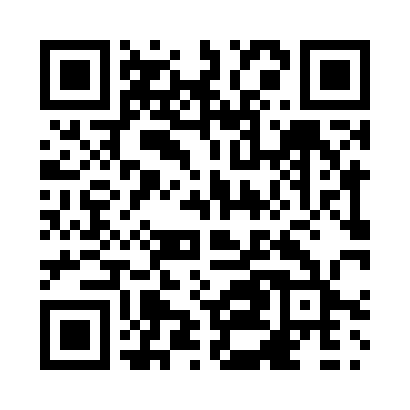 Prayer times for Armstrong, Yukon, CanadaWed 1 May 2024 - Fri 31 May 2024High Latitude Method: Angle Based RulePrayer Calculation Method: Islamic Society of North AmericaAsar Calculation Method: HanafiPrayer times provided by https://www.salahtimes.comDateDayFajrSunriseDhuhrAsrMaghribIsha1Wed3:415:311:517:1410:1212:022Thu3:395:281:507:1510:1512:033Fri3:385:241:507:1710:1812:044Sat3:365:211:507:1810:2112:065Sun3:355:181:507:2010:2412:076Mon3:335:151:507:2210:2712:097Tue3:315:121:507:2310:3012:108Wed3:305:091:507:2510:3312:129Thu3:285:061:507:2610:3612:1310Fri3:275:031:507:2810:3912:1511Sat3:255:001:507:2910:4212:1612Sun3:244:571:507:3110:4512:1813Mon3:224:541:507:3210:4812:1914Tue3:214:511:507:3410:5112:2115Wed3:194:481:507:3510:5412:2216Thu3:184:451:507:3710:5612:2417Fri3:164:421:507:3810:5912:2518Sat3:154:391:507:3911:0212:2719Sun3:144:361:507:4111:0512:2820Mon3:124:341:507:4211:0812:2921Tue3:114:311:507:4311:1112:3122Wed3:104:281:507:4411:1412:3223Thu3:084:261:507:4611:1612:3424Fri3:074:231:507:4711:1912:3525Sat3:064:211:517:4811:2212:3726Sun3:054:181:517:4911:2512:3827Mon3:044:161:517:5011:2712:3928Tue3:024:131:517:5111:3012:4129Wed3:014:111:517:5311:3212:4230Thu3:004:091:517:5411:3512:4331Fri2:594:071:517:5511:3712:45